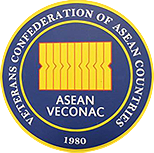 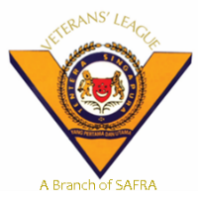 REGISTRATION FORM(Complete one form per passenger)5. Ship Cabins and Rates: Single: SGD1.938.00Twin: SGD969.00 per pax, sharing withTriple: SGD807.50 per pax, sharing with Port Charge (Per pax): SGD75.00Gratuity Fee (Per pax): SGD66.006. Blood Type:          A+             AB            B            O7. Medical / Drug Allergy Record: 8. Dietary Requirements:Please indicate your dietary requirements, if any.9. Have you travelled overseas during the last 6 months?          Yes             No        If yes, please name the country/countries visited:
10. Check before you sendPlease check all completed details again before you submit the completed form to the following email addresses by 15 February 2024:SAFVL SecretariatEmail: safvl@safra.sgCopy to: VECONAC 2024 Head, AdministrationMs Tina GohEmail:gtina@safra.sg	DELEGATE’S DETAILSDELEGATE’S DETAILSDELEGATE’S DETAILSDELEGATE’S DETAILSDELEGATE’S DETAILSDELEGATE’S DETAILSCountry:Country:Country:Country:Nationality: Head of Delegation (Please tick)            Head of Delegation (Please tick)            Head of Delegation (Please tick)            Head of Delegation (Please tick)            Delegate (Please tick)               Male  Female  Female  Female  Observer (Please tick)                Rank/Title:Rank/Title:Rank/Title:Rank/Title:Rank/Title:Full Name (As in passport): Full Name (As in passport): Full Name (As in passport): Full Name (As in passport): Full Name (As in passport): Designation: Designation: Designation: Designation: Designation: Organization:Organization:Organization:Organization:Organization:Passport No: Passport No: Passport No: Place of Issue:Place of Issue:Place of Issue:Passport Issue Date (DD/MM/YYYY)Passport Issue Date (DD/MM/YYYY)Passport Issue Date (DD/MM/YYYY)Passport Expiry Date (DD/MM/YYYY)Passport Expiry Date (DD/MM/YYYY)Passport Expiry Date (DD/MM/YYYY)Date of Birth:Date of Birth:Date of Birth:Address: Address: Address: Address: Address: Address: Mobile Number: Mobile Number: Mobile Number: Mobile Number: Mobile Number: Mobile Number: E-Mail: E-Mail: E-Mail: E-Mail: E-Mail: E-Mail: NEXT-OF-KIN CONTACT DETAILSNEXT-OF-KIN CONTACT DETAILSNEXT-OF-KIN CONTACT DETAILSNEXT-OF-KIN CONTACT DETAILSNEXT-OF-KIN CONTACT DETAILSNEXT-OF-KIN CONTACT DETAILSFull Name: Full Name: Full Name: Full Name: Relationship: Relationship: Mobile Number: Mobile Number: Mobile Number: Mobile Number: Mobile Number: Mobile Number: Home Telephone Number: Home Telephone Number: Home Telephone Number: Home Telephone Number: Home Telephone Number: Home Telephone Number: FLIGHT DETAILSFLIGHT DETAILSFLIGHT DETAILSArrivalDepartureDate:   Time:Flight No:  Flight TerminalHOTELName of Hotel (if applicable)